 POSLKIE TOWARZYSTWO LOGISTYCZNE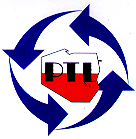 61-755 Poznań,  ul. Estkowskiego 6  www.ptl.net.pl   biuro@ptl.net.pl
REGULAMIN Konkursuo Nagrodę Polskiego towarzystwa logistycznegoPrzesłanki organizacji konkursuOrganizacja konkursu, ocena i przyznanie nagrody leży w wyłącznych kompetencjach Polskiego Towarzystwa Logistycznego.Organizując konkurs o „Nagrodę PTL”, Polskie Towarzystwo Logistyczne pragnie podkreślić wyjątkowe znaczenie logistyki we współczesnej gospodarce. Poprzez nagradzanie (a także wyróżnianie) oryginalnych projektów dotyczących praktycznego wdrożenia w warunkach polskich innowacyjnych technologii, nowoczesnych rozwiązań organizacyjnych lub unikatowych rozwiązań nakierowanych na usprawnienia procesów logistycznych, które w istotny sposób wspierają konkurencyjność rynkową tych przedsiębiorstw (łańcuchów dostaw lub sieci), a także realizują ideę „zrównoważonego rozwoju”.Cykliczna organizacja konkursu ma przede wszystkim przyczynić się do szerokiej   popularyzacji tych rozwiązań oraz aktywizacji, integracji a także promocji środowiska logistycznego w Polsce. NagrodaPolskie Towarzystwo Logistyczne ustanawia i przyznaje Nagrodę PTL.Nagroda główna składa się z nagrody rzeczowej w formie statuetki i dyplomu.Polskiemu Towarzystwu Logistycznemu przysługuje dodatkowe prawo przyznania wyróżnień innym uczestnikom konkursu.Data, miejsce i forma ceremonii wręczenia nagrody i wyróżnień jest ustalana każdorazowo przez Zarząd.Zwycięzca konkursu i/albo wyróżnione firmy zostaną poinformowane o ich przyznaniu najpóźniej na 10 dni przed wyznaczonym terminem ceremonii wręczenia nagród.Zwycięzca konkursu uzyskuje również możliwość wzięcia udziału w europejskim konkursie organizowanym przez European Logistics Association (ELA AWARD)  Zasady uczestnictwaO Nagrodę PTL mogą ubiegać się przedsiębiorstwa zarejestrowane na terenie Rzeczpospolitej Polskiej.Zgłaszany projekt powinny dotyczyć wdrażania innowacyjnych technologii lub nowoczesnych rozwiązań organizacyjnych, a także innych rozwiązań nakierowanych na usprawnienia procesów logistycznych, przy bezwzględnym wymogu zrealizowania go w praktyce. Zakończenie wdrożenia nastąpiło w trakcie dwóch ostatnich lat kalendarzowych poprzedzających rok edycji konkursu, lub w roku edycji konkursu o ile możliwe będzie określenie efektów wdrożenia Nie dopuszcza się prac teoretycznych oraz opisów zamiaru realizacji.Warunki i terminy zgłaszania projektówTerminarz konkursu jest ogłaszany każdorazowo na stronie internetowej PTL oraz portalu logistyka.net.pl, a informacja o konkursie jest dodatkowo zamieszczana w 5 (lub 6) numerze czasopisma LOGISTYKA w roku poprzedzającym rozstrzygnięcie konkursu.Załącznikiem do terminarza są formularze: zgłoszenia (I etap) oraz opisu (II etap) projektu. Są one również udostępniane na stronie internetowej PTL.Opis przedstawiany jest w dwóch etapach: formalnym i merytorycznym.I etap konkursu wymaga przedstawienia krótkiej formalnej informacji o zrealizowanym projekcie, która obejmuje:tytuł projektu i jego cel,informacje kontaktowe do przedsiębiorstwa i osób zgłaszających projektokres realizacji,krótką charakterystyka istoty projektu,krótką charakterystykę efektów projektu w podziale na aspekty: ekonomiczne, środowiskowe oraz społeczne.Jednocześnie, na tym etapie wymagana są oświadczenia dotyczące zgody na udzielanie dodatkowych niezbędnych informacji, publikacji w czasopiśmie LOGISTYKA oraz prezentacji projektu w uzgodnionym terminie i formie.Do przedstawienia ww. informacji służy „Formularz zgłoszenia projektu”.Opis projektu przedkładany w II etapie konkursu (podlegający ocenie merytorycznej) musi przedstawiać:informacje o wykonawcach i autorach projektuprzesłanki podjęcia projektu,główne cele projektu,zakres prac/etapy projektu,przyjętą metodykę realizacji,koszty wdrożenia,efekty/ przewidywane efekty wdrożenia.Ocena projektówWe wstępnej ocenie projektów zgłoszonych w I etapie biorą udział wszyscy członkowie Zarządu. Celem oceny jest stwierdzenie, czy podmiot zgłaszający projekt jest uprawniony do udziału w konkursie oraz czy tematyka i zakres projektu są formalnie zgodne z przyjętymi założeniami i kryteriami konkursu. Ocena projektów dopuszczonych do II etapu ma charakter merytoryczny i jest prowadzona przez trzyosobowe Jury wyłaniane każdorazowo przez Zarząd PTL ze swojego grona.Jury ocenia projekty zakwalifikowane do II etapu według następujących kryteriów: istota i zawartość projektu, praktyczno-teoretyczna atrakcyjność celu projektu,kompletność opisu projektu (zakres i czytelność),innowacyjność projektu, jego poziom złożoności i aktualność rozwiązaniaefekty projektu w zrównoważonym podziale (ekonomiczne, środowiskowe, społeczne,  ekspozycja korzyści logistycznych, potencjał upowszechnienia projektu oraz jego uniwersalność zastosowania w szerszym aspekcie rozwiązań logistycznych/ łańcuchach dostaw. W sytuacji występowania konfliktu interesów, członek Zarządu który się w niej znalazł lub może znaleźć w związku z konkursem jest wyłączany zarówno z oceny wstępnej (etap I) jak i z udziału w Jury dla dokonania oceny merytorycznej (etap II).Obrady Zarządu i Jury konkursowego są niejawne.Decyzje Zarządu i Jury są ostateczne i nie podlegają odwołaniu ani zaskarżeniu.